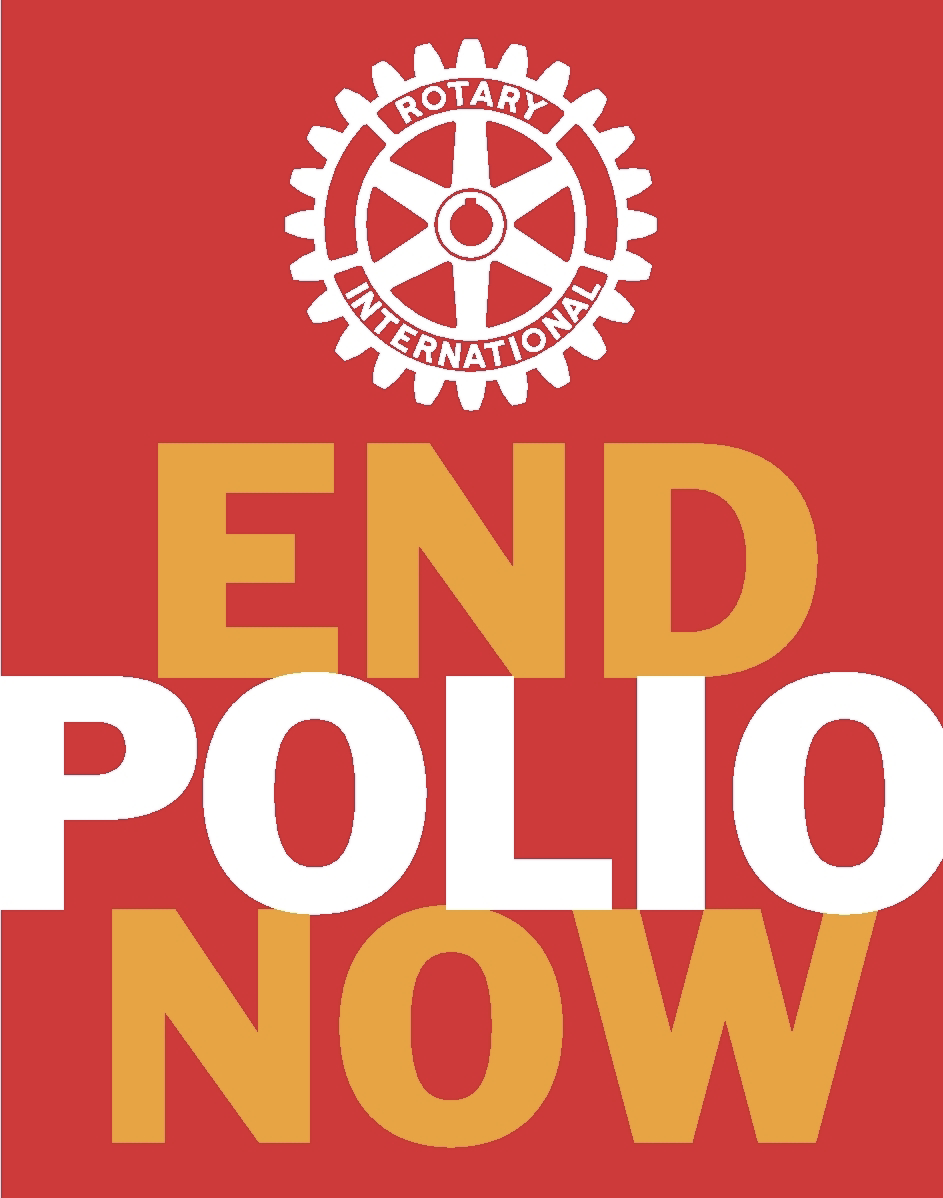 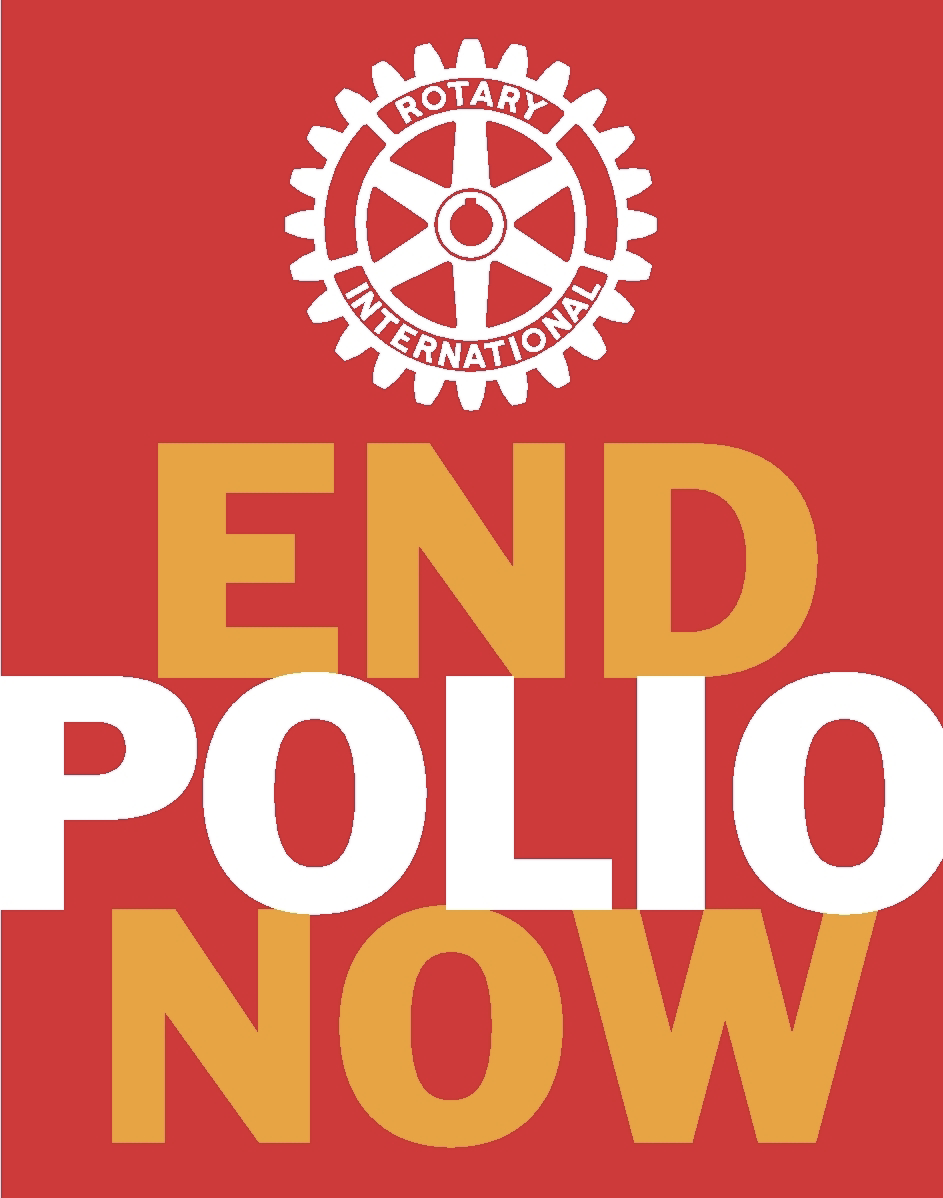 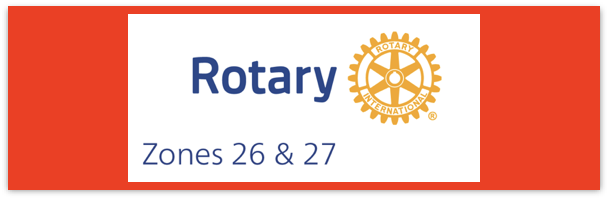 Join us on the “last mile” to end polio!!End Polio Now Coordinators/Leaders: Mike Crosby & Marny Eulberg    mikePolioPlus@outlook.com  and marnyeul@me.com Almost weekly polio update…………..                                   (July 21, 2023)       Wild Poliovirus Cases reported this week:  None       Most recent wild poliovirus cases: Afghanistan: 5/18/23      Pakistan: 2/20/23  *differing numbers come from different sourcesPositive Environmental (sewage) samples:   This week; year-to-date in 2022-in parentheses( ); & total for 2022 in brackets { } Wild poliovirus=    0;   (41);   {63} circulating Vaccine-Derived PolioVirus (variant) = 35;   (127);   {466}Note: This update is going out to those on Bob Roger’s list and all Zones2627 DGs. Let me know if you no longer wish to receive these updates or if you have others that should be added.  Shoot me an email!  marnyeul@me.comIt is time to start planning your World Polio Day event (on or around Tuesday October 24): Please, please also register your event on the End Polio website-- www.endpolio.org/register-your-event 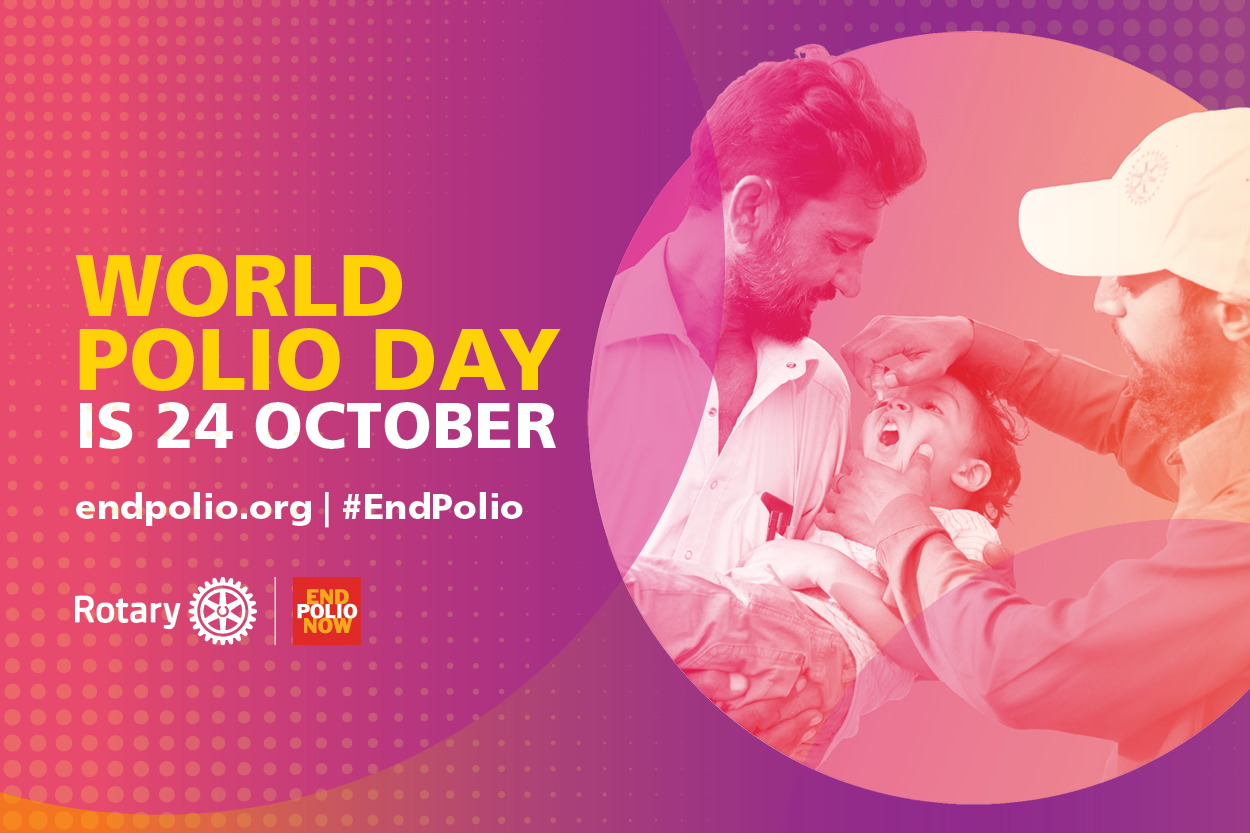   One of the goals given to EPNCs by Rotary International is to “increase the zones’ participation in World Polio Day activity by 5%.”.  We need your help to meet that goal in addition to raising awareness and Dollars so that we can record the last case of paralysis caused by wild poliovirus in this Rotary Year!    Mike and I are here to help with ideas, resources, tool kits, etc!!Did you know that about 400 clubs in Zones 26 & 27 did not give any money to Polio in each of the last 4 years? (not always the same club every year, but some are!).    How many clubs in your District are in that category?  What might you do to reverse this?     Upon request, Mike and I can provide each District Polio Plus chair with the contribution detail report (cdr)/also known as donor contribution report to help you identify the clubs and individuals in your district who are generous donors to polio and those that need more than a little encouragement.  We can also help you learn how to navigate around within the report!Flight to End PolioJuly 18 at 10:32 PM  · Our pilots have now officially gone back in time! They crossed the International Date Line during their flight from Fiji to American Samoa, taking off on Wednesday and landing on Tuesday.  Only a few more flights before they are back in the U.S.—planned return to their home base is July 30, 2023.For those of you that send out copies or use this newsletter as a template for sending info to your Polio Warriors, I will add some attachments at the top or bottom of this newsletter.  Let me know if you would prefer it to be in a format other than .docx or .pptxAs of 7/13/23TotalTotalTotalTotal2023 (2022)2022202120202019WPV (Wild Poliovirus)   6   (14)   30     6   140  176WPV-Afghanistan   5   (1)    2    4    56    29WPV-Pakistan   1   (11)  20    1    84  147WPV- Other countries   0   (1)    8    1      0    0cVDPV circulating vaccine-derived 168  (180)870/871*699/701*1117  378